Deskripsi Singkat	Mata Kuliah ini membahas prinsip dasar, pengertian dan pemahaman tentang Sustainable Eco Development. Dimulai dari memiliki pengetahuan (knowledge), kesadaran (awareness), dan kebiasaan (habit) untuk melakukan pola pikir dan gaya hidup yang selaras dengan SED (in-line with environmental ecology, economy dan equity). Unsur Capaian PembelajaranMampu melakukan identifikasi masalah terkait isu  lingkungan hidupMampu memahami bagaimana melindungi dan mengelola lingkungan hidup serta mempunyai kebiasaan untuk menerapkannya dalam kehidupan sehari-hari Mampu mengelola pembelajaran secara mandiri.Komponen Penilaian	Tugas				: 30%	Ujian Tengah Semester	: 30%	Ujian Akhir Semester		: 40%Kriteria PenilaianKebenaran dan kelengkapan identifikasi dataKemampuan oral presentationDaftar ReferensiBarnes, Philiph. 1995.  Indonesia: the political economy of energy.  Oxford: Oxford Institute for Energy StudiesBaker, Susan. 2006. Theoretical and Conceptual of Sustainable Development. London: Routledge.Chasek, Pam S. & Miller, Marion A. L. 2005. “Sustainable Development” dalam Michael T. Snarr & D. Neil Snarr (ed.), Introducing Global Issues, Lynne Rienner Publisher.Rencana Pembelajaran Semester (RPS)Deskripsi TugasRubrik PenilaianKebenaran dan kelengkapan identifikasi dataKemampuan oral presentationPenutupRencana Pembelajaran Semester (RPS) ini berlaku mulai tanggal 1 Juli 2015, untuk mahasiswa UPJ Tahun Akademik 2015/2016 dan seterusnya. RPS ini dievaluasi secara berkala setiap semester dan akan dilakukan perbaikan jika dalam penerapannya masih diperlukan penyempurnaan.Status Dokumen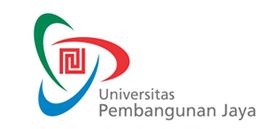 RENCANA PEMBELAJARAN SEMESTERF-0653F-0653RENCANA PEMBELAJARAN SEMESTERIssue/Revisi: A0RENCANA PEMBELAJARAN SEMESTERTanggal Berlaku: 1 Juli 2015RENCANA PEMBELAJARAN SEMESTERUntuk Tahun Akademik: 2015/2016RENCANA PEMBELAJARAN SEMESTERMasa Berlaku: 4 (empat) tahunRENCANA PEMBELAJARAN SEMESTERJml Halaman: 9 halamanMata Kuliah: Sustainable Eco Development (SED)Kode MK: CIV-212Program Studi: Teknik SipilPenyusun: Ferdinand Fassa, S.T., M.T.Sks: 3Kelompok Mata Kuliah: MKMAMingguKemampuan Akhir yang DiharapkanBahan Kajian(Materi Ajar)Bentuk PembelajaranKriteria/Indikator PenilaianBobot NilaiStandar Kompetensi Profesi1-7Mampu menjelaskan dan mempresentasikan Pengenalan Prinsip dasar, pengertian dan pemahaman tentang SED yaitu:Prinsip Dasar SED (Tiga Pilar UPJ, Urban dan SED dalam Keseharian, Green  Campus) Lingkungan & Populasi (1): Daya Dukung dan Daya TampungLingkungan & Populasi (2): Jejak EkologisPembangunan Berkelanjutan (1): LingkunganSosial - Community Development & Social ChangeEkonomi – Pengantar Kyoto ProtokolPerubahan Iklim (Mitigasi & Adaptasi)Collaborative Learning : Mhsw : Bekerjasama dengan anggota kelompoknya dalam mengerjakan tugas mengenai material konstruksiMenunjukkan kinerja dan mempertanggungjawabkan hasil karyanya dengan presentasiCooperative Learning:Mhsw:Bekerjasama membahas topik sesuai struktur secara berkelompok dengan penekanan pada keterampilan kerjasama.Dosen : Merancang suatu tugas yang bersifat open endedSebagai fasilitator dan motivatorKebenaran dan kelengkapan identifikasi data, analisis, dan kemampuan oral presentation 15%8Ujian Tengah SemesterUjian Tengah SemesterUjian Tengah SemesterUjian Tengah Semester30%9-12Mampu menjelaskan dan mempresentasikanGreen Policy (1): Local WisdomsGreen Policy (2): Environmental EthicsGreen Policy (3) Environmental JusticeCollaborative Learning : Mhsw : Bekerjasama dengan anggota kelompoknya dalam mengerjakan tugas mengenai material konstruksiMenunjukkan kinerja dan mempertanggungjawabkan hasil karyanya dengan presentasiCooperative Learning:Mhsw:Bekerjasama membahas topik sesuai struktur secara berkelompok dengan penekanan pada keterampilan kerjasama.Dosen : Merancang suatu tugas yang bersifat open endedSebagai fasilitator dan motivatorKebenaran dan kelengkapan identifikasi data, analisis, dan kemampuan oral presentation 15%13-15Mampu menjelaskan, mempresentasikan dan merumuskanGreen CampaignCollaborative Learning : Mhsw : Bekerjasama dengan anggota kelompoknya dalam mengerjakan tugas mengenai material konstruksiMenunjukkan kinerja dan mempertanggungjawabkan hasil karyanya dengan presentasiCooperative Learning:Mhsw:Bekerjasama membahas topik sesuai struktur secara berkelompok dengan penekanan pada keterampilan kerjasama.Project-Based LearningMhsw:Menghasilkan produk dan/atau kinerja dengan menggali informasi yang kompleks melalui proses terstruktur yang relatif panjang.Dosen : Merancang suatu tugas yang bersifat open endedSebagai fasilitator dan motivatorKebenaran dan kelengkapan identifikasi data, analisis, dan kemampuan oral presentation 15%16Ujian Akhir SemesterUjian Akhir SemesterUjian Akhir SemesterUjian Akhir Semester40%Mata Kuliah: Sustainable Eco DevelopmentKode MK: CIV-212Minggu ke: 2-7Tugas ke: 1-4Tujuan Tugas:Mahasiswa mampu menjelaskan danmemahami bagaimana melindungi dan mengelola lingkungan hidup serta mempunyai kebiasaan untuk menerapkannya dalam kehidupan sehari-hari Uraian Tugas:Obyek SED, Daya Dukung, Jejak Ekologis, Lingkungan, Sosial, Kyoto Protokol dan perubahan iklimYang Harus Dikerjakan dan Batasan-BatasanMelakukan diskusi dan pembahasan  tentang obyek SED, Daya Dukung, Jejak Ekologis, Lingkungan, Sosial, Kyoto Protokol dan perubahan iklim khususnya dalam kehidupan sehari-hari terkait sebagai individu ataupun kelompokMetode/Cara Kerja/Acuan yang DigunakanDiskusi kelompok dan presentasiDekripsi Luaran Tugas yang DihasilkanPresentasi TugasKriteria Penilaian:Kebenaran dan kelengkapan identifikasi dataKemampuan oral presentation Minggu ke: 9-11Tugas ke: 8-10Tujuan Tugas:Mahasiswa memiliki kemauan kuat untuk mengaplikasikan pemahaman isu global, kebijakan nasional, program perusahaan, dan kearifan lokal masyarakat terkait dengan pengelolaan sumberdaya alam dan lingkungan, ke dalam perencanaan aktifitas kegiatan.Uraian Tugas:Obyek Green PolicyYang Harus Dikerjakan dan Batasan-BatasanKearifan lokal, Etika lingkungan dan Enviromental JusticeMetode/Cara Kerja/Acuan yang DigunakanDiskusi kelompok dan presentasiDekripsi Luaran Tugas yang DihasilkanPresentasi TugasKriteria Penilaian:Kebenaran dan kelengkapan identifikasi dataKemampuan oral presentation Jenjang/GradeAngka/SkorDeskripsi/Indikator Kerja Excellent80,00-100Ide jelas, inovatif, data-data disajikan dengan lengkap dan jelas,  ketajaman analisis sangat baik, kelengkapan dan kebenaran penjelasan sesuai dengan permasalahan, Tingkat komunikasi presentasi dan kerjasama sangat baik dan asistensi dilakukan secara lengkap dan terjadwal.  Good65,00 – 79,99Ide jelas, inovatif, data-data disajikan dengan cukup lengkap dan jelas,  ketajaman analisis baik, kelengkapan dan kebenaran penjelasan sesuai dengan permasalahan dan asistensi dilakukan cukup lengkap dan terjadwal.Average50,00 – 64,99Ide yang dikemukakan cukup jelas dan sesuai, namun Kelengkapan dan kebenaran penjelasan kurang sesuai dengan permasalahan dan kegiatan asistensi dibawah 50%Poor40,00 – 49,99 Data yang disajikan kurang dari 40%Failed< 40,00Data tidak adaJenjang/GradeAngka/SkorDeskripsi/Indikator Kerja Excellent80,00-100Presentasi disampaikan dengan urut, lengkap dan sistematis dengan menggunakan Power Point (atau sejenis), menggunakan Bahasa Indonesia yang baik dan benar, serta berbusana rapi dan sopan Good65,00 – 79,99Presentasi disampaikan lengkap dan sistematis dengan menggunakan Power Point (atau sejenis), menggunakan Bahasa Indonesia yang baik dan benar, serta berbusana rapi dan sopanAverage50,00 – 64,99Presentasi disampaikan dengan lengkap dan sistematis tanpa menggunakan Power Point (atau sejenis), menggunakan Bahasa Indonesia yang baik dan benar, serta berbusana rapi dan sopanPoor40,00 – 49,99 Presentasi disampaikan dengan lengkap namun tidak sistematis dan tanpa menggunakan Power Point (atau sejenis), menggunakan Bahasa Indonesia yang baik dan benar, serta berbusana rapi dan sopanFailed< 40,00Presentasi disampaikan dengan tidak lengkap, tidak sistematis dan tanpa menggunakan Power Point (atau sejenis), menggunakan Bahasa Indonesia yang baik dan benarProsesPenanggung JawabPenanggung JawabTanggalProsesNamaTandatanganTanggalPerumusanFerdinand Fassa, S.T., M.T.Dosen Penyusun/Koordinator PengampuPemeriksaan dan PersetujuanFerdinand Fassa, S.T., M.T.Kepala Program Studi Teknik SipilPenetapanProf. Ir. Emirhadi SugandaDirektur Pendidikan, Pembelajaran dan Kemahasiswaan